Сопроводительная запискаЗанятие провела Дубкова Ирина Федоровна, учитель английского языка ГБОУ СОШ № 2059, г. Москва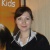 Тема  занятия: «The classroom…»4 классБиболетова «Enjoy English”, Титул.